DECLARAÇÃO DE ORIENTAÇÃO 	Eu,_________________________________________________, professor(a) do Departamento de __________________________, Matrícula SIAPE _______________, declaro para os devidos fins que o(a) aluno(a) __________________________________ _____________________, matrícula _________________, do curso de Bacharelado (  ) Licenciatura (  ), é por mim orientado(a) na(s) disciplina(s) abaixo assinalada(s):(  ) Estágio Supervisionado III (  ) Estágio Supervisionado IV (  ) Seminário de TCC(  ) Trabalho de Conclusão de Curso (Monografia).João Pessoa, _____ de ___________________ de ________ .___________________________________________________________________________Assinatura do(a) orientador(a)__________________________________________________________________________Assinatura do(a) aluno(a)E-mail e telefone: _____________________________________________________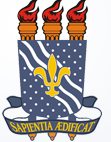 UNIVERSIDADE FEDERAL DA PARAÍBACENTRO DE CIÊNCIAS HUMANAS, LETRAS E ARTESCOORDENAÇÃO DE CIÊNCIAS SOCIAIS